MASSACHUSETTS GID ALIMANTÈ WIC APWOUVE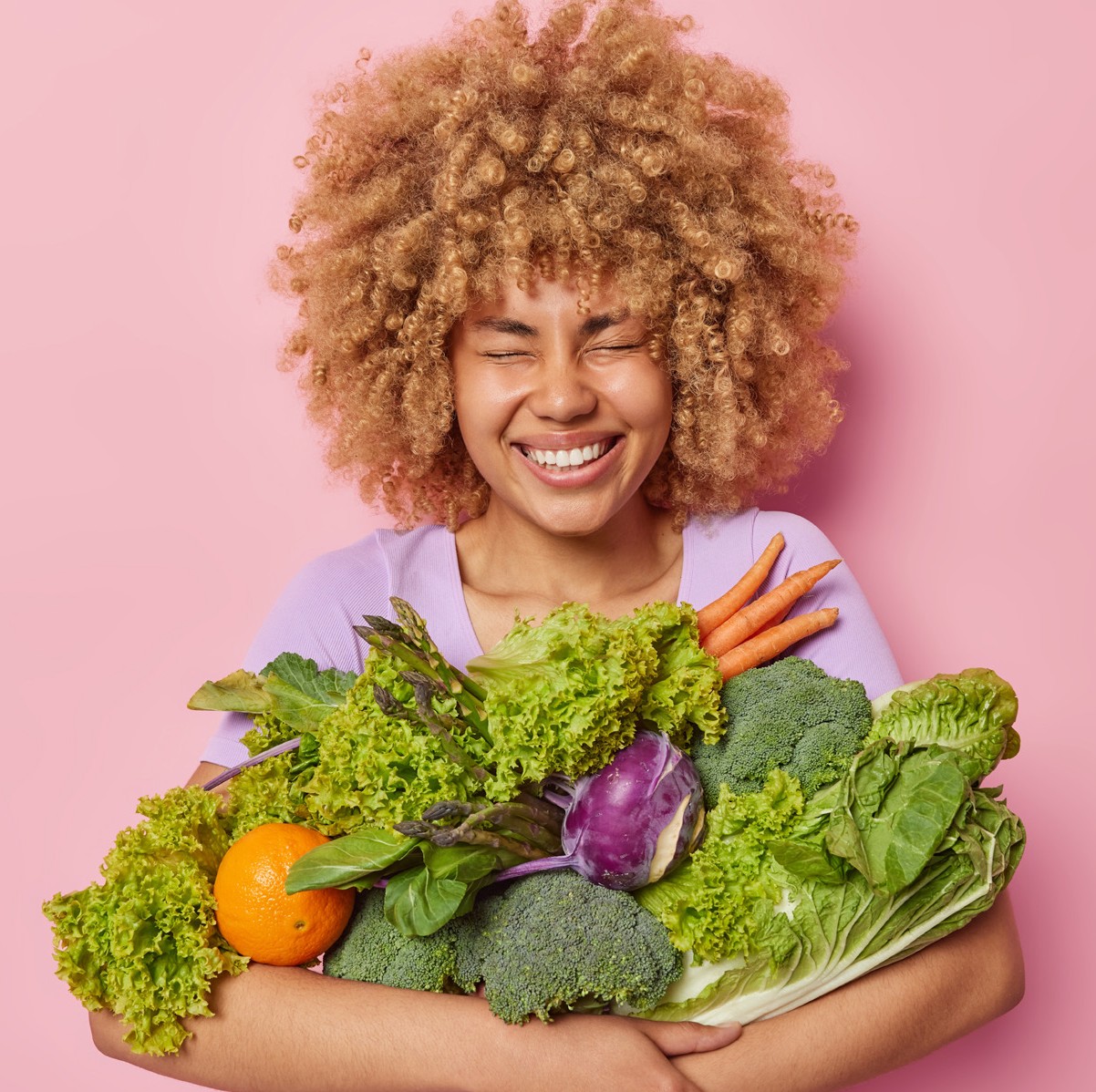 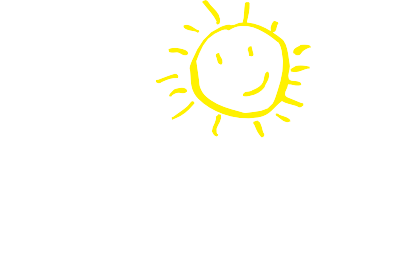 BON MANJE akANPIL LÒT ANKÒ!Jen 2023Achte sa a w bezwen. Ou pa oblije achte tout manje w yo yon sèl kou!Mete kat ou sou lamen lè pou peye.Anvan ou eskane nenpòt nan manje w yo, di kesye a w ap itilize yon Kat WIC.Lè kesye a di w sa, glise Kat WIC ou a nan machin Point of Sale la (POS) oswa bay kesye a Kat WIC ou a.Antre PIN ou epi peze bouton antre nan klavye a.Kesye a pral eskane manje w yo.Kantite manje ki apwouve yo ak kantite dola pou fwi ak legim ou achte yo pral dedui nan kont WIC ou a.Kesye a pral ba ou yon resi ki montre balans benefis ou ki rete ak dat pou benefis yo ekspire. Sere resi sa a pou referans pita.Li enpòtan pou glise Kat WIC ou anvan nenpòt lòt fòm peman. Ou ka peye nenpòt balans ki rete swa ak lajan kach, EBT, SNAP, oswa lòt fòm peman ke magazen an aksepte.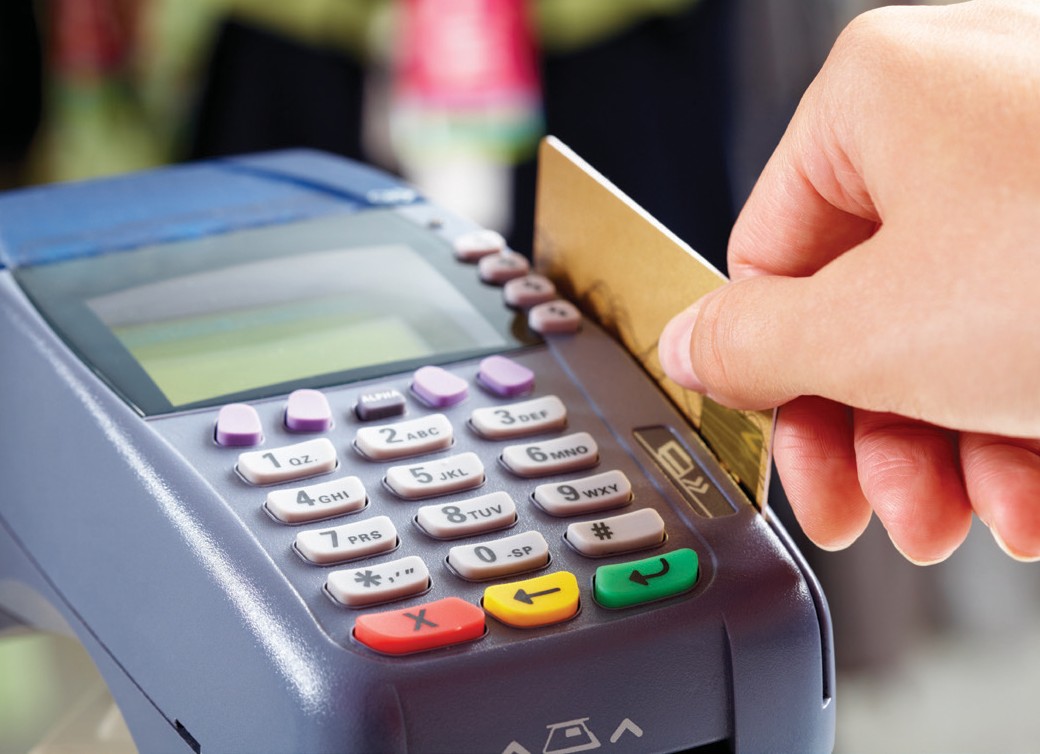 Fre JeleNan BwatPasta Ble Konplè PenTòtiya Diri Jòn AvwànLèt Fwomaj Tofou Yogourt ZeLèt SoyaManbaAriko sèk, Lantiy, ak Pwa Ariko nan BwatSereyal Cho Sereyal FrètJi nan boutèy - Konsèvasyon Dirab Ji JeleFwi ak Legim pou Tibebe Sereyal pou Tibebe Fòmil pou TibebeSèlman pou Manman k ap Bay Tete ak Tibebe ki nan Tete Konplètman(Vyann pou Tibebe, Pwason nan Bwat)Fwi ak LegimFRETout gwosèTout makAntye, koupe, nan sache oswa anbaleÒganik otorize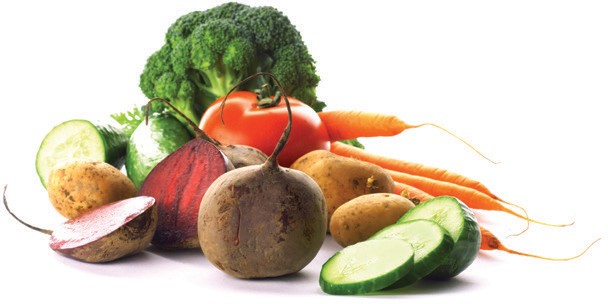 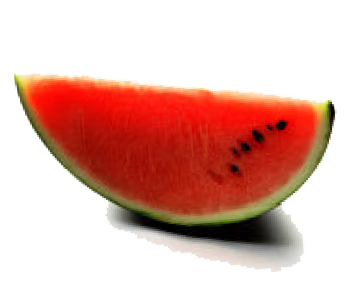 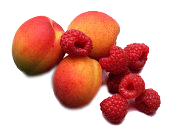 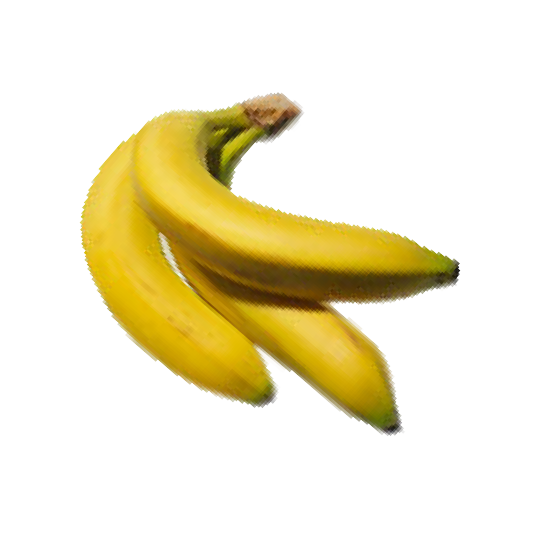 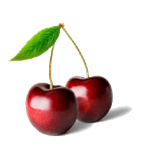 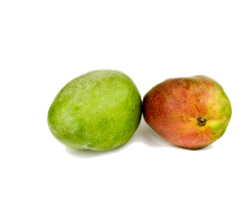 JELETout gwosèTout makTout tip anbalaj (sache, bwat, elatriye)Tout fwi oswa legim senp, oswa melanj senpÒganik otorize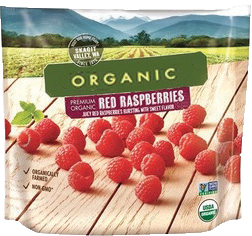 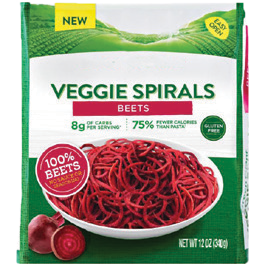 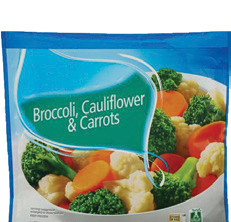 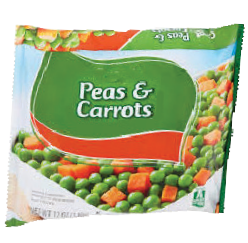 NAN BWATTout gwosèTout makNenpòt veso (bwat, bokal, plastik)Tout fwi oswa melanj fwi senp anbale nan dlo oswa jiTout legim oswa melanj legim senpÒganik otorize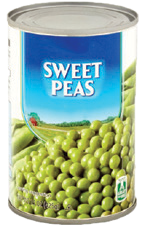 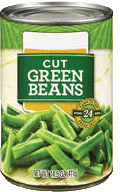 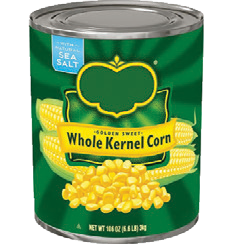 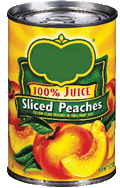 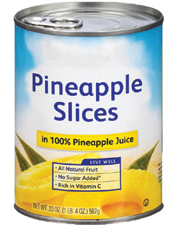 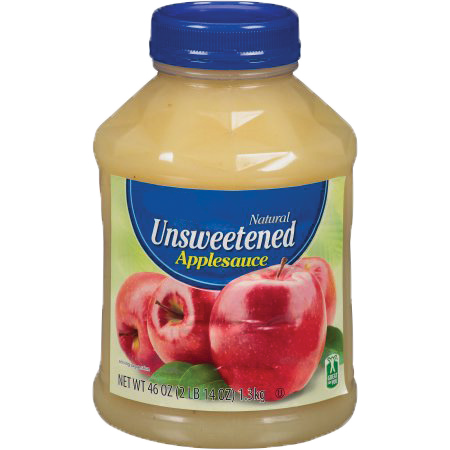 Gren Konplè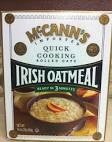 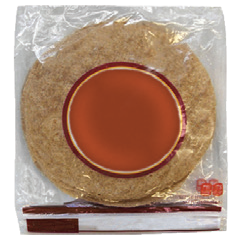 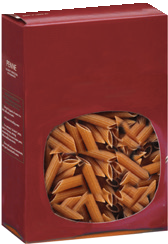 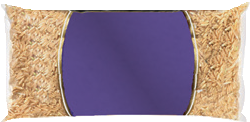 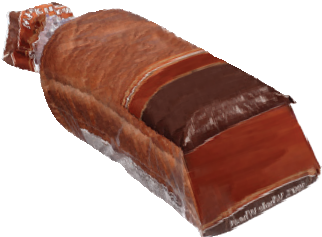 PASTA BLE KONPLÈ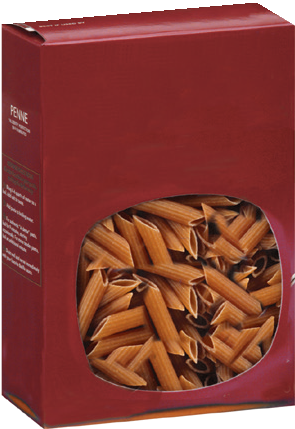 Pake 16 ons (1 liv).100% Ble Konplè100% Gren KonplèTout fòm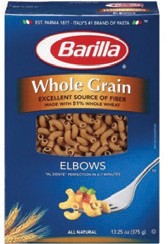 Barilla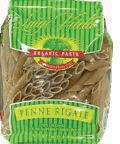 Luigi VitelliDelallo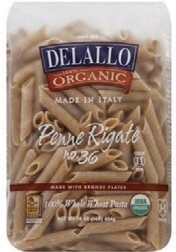 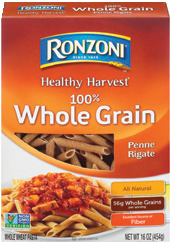 RonzoniMak Magazen365Bowl & Basket Essential Everyday Good & Gather Great ValueO Òganik Stop & ShopSignature SelectPENPen 16 ons (1 liv)Ble KonplèGren KonplèMak Magazen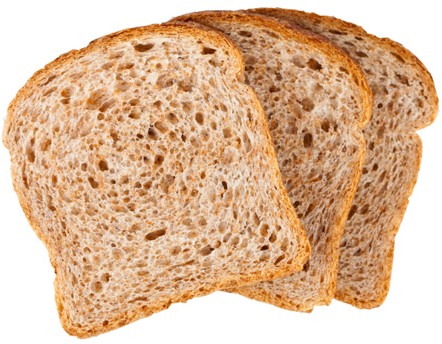 Big YBowl & Basket Gold Medal Great Value Hannaford Krasdale Market Basket Roche BrosSignature Select Stop & Shop Town Talk Trucchi’sPen 16 ons (1 liv)Arnold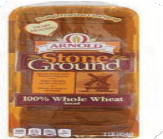 Ble Stone GroundSelect Wheat Pen won pou SandwichBimbo100% Ble Konplè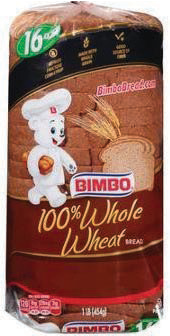 Holsum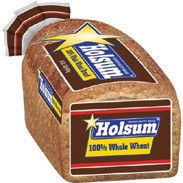 100% BleAll Natural 100% BlePepperidge Farm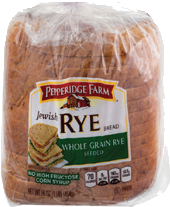 Gren Konplè Rye ak Grenn)Pepperidge Farm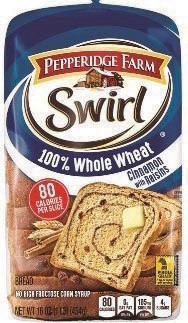 Swirl 100% Konplè Ble ak Kanèlak RezenSara Lee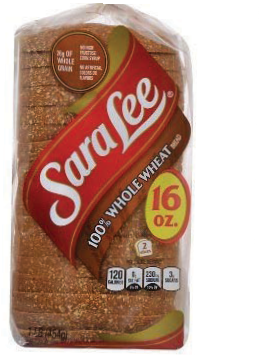 Klasik 100% Konplè) BlePepperidge FarmLight Style Soft Wheat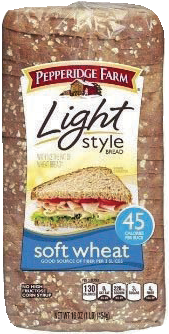 Pepperidge Farm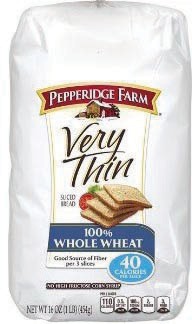 100% Ble Konplè Trè MensPepperidge Farm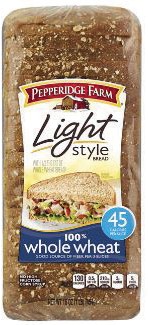 Light Style 100% Ble KonplèWonder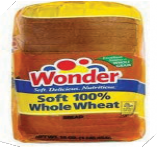 100% Ble KonplèTÒTIYA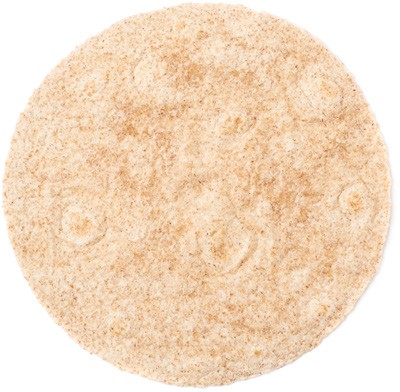 Pake 16 ons (1 liv).100% Ble KonplèMayiMak Magazen Guerrero: Mayi, Ble Konplè Hannaford: Mayi, Ble KonplèMarket Basket: Mayi, Ble Konplè Nature’s Promise: Ble Konplè Signature Select: Ble Konplè Stop & Shop: Mayi, Ble KonplèChi-Chi’s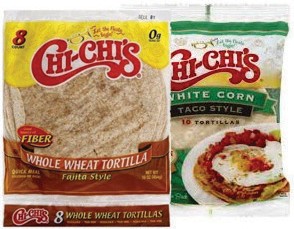 Mayi blank, Estil TakoBle Konplè, Estil FajitaLa Banderita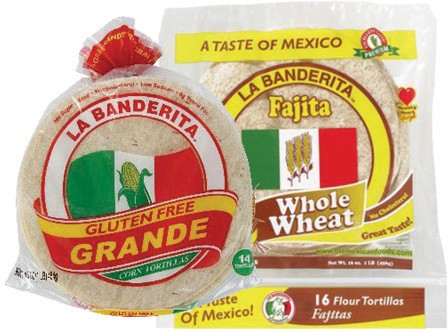 MayiBle Konplè, FajitaMayan Farms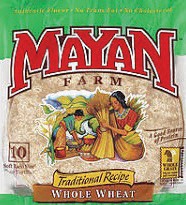 Ble Konplè, Tako Mou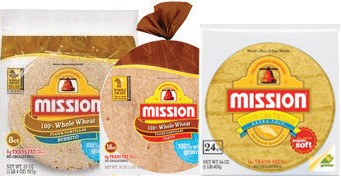 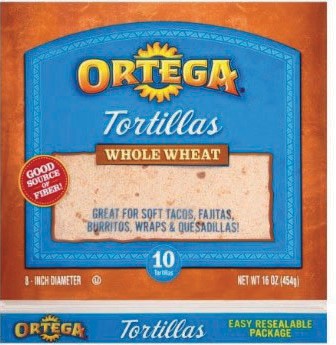 DIRI JÒNPake 14–16 onsSache, bwat ak bokal an plastikRegilyeKuison-enstantane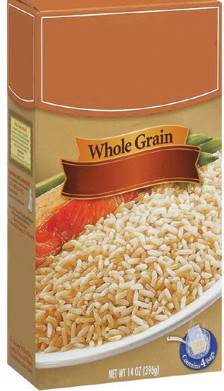 Kuison-rapidBouyi-nan-sache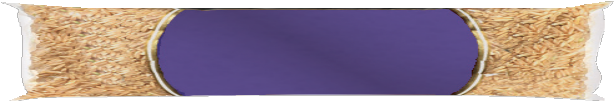 AVWÀNPake 16 ons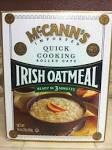 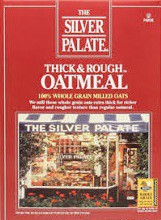 McCann’s Irish OatmealSilver Palate Thick ak Rough OatmealKONSÈY POU FÈ ACHA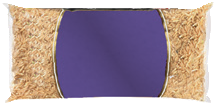 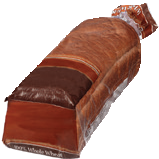 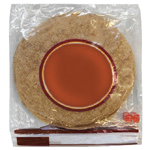 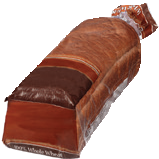 Ou ka chwazi yon melanj pen, pasta, tòtiya, diri, ak avwàn pou ajoute jiska kantite total pake Pen/Gren Konplè ki nan lis Benefis Manje pou Fanmi w lan. Men de egzanp:+	= DE (2) nan16 ons Pen/Gren Konplè+	+= TWA (3) PAKE 16 oz. Pen/Gren KonplèPwodui Letye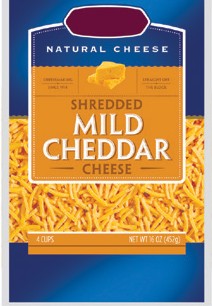 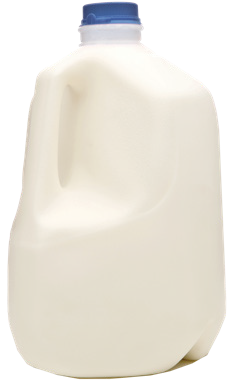 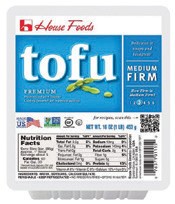 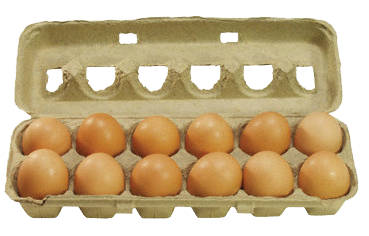 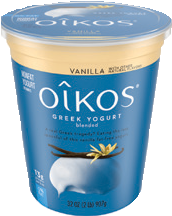 LÈTLikid: Mak ki mwens chèLèt evapore oswa an poud: Tout makLèt ki dire lontan: Tout makLèt ki san laktoz: Tout makLikid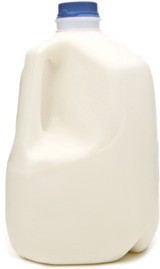 Mak ki Mwens ChèSan grès, 1% grès, ti kras grès, 2% grès redui, KonplèDire lontan/ Konsèvasyon Dirab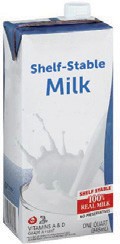 KaTout MakLèt an poud san grèsBwat 16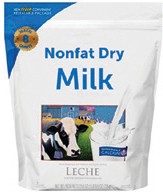 ak 32 onsTout MakSan laktoz	Lèt Evapore96 ons ak demi galon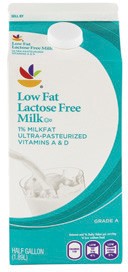 Tout MakBwat 12 ons, konplè, akti kras grès oswa san grès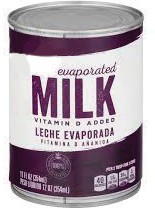 Tout MakFWOMAJPake 16 ons sèlmanBlòkTranch AmerikenString, ShreddedRegilye, yon ti kras grèsTout mak: American, Colby, Cheddar, Monterey Jack, Mozzarella oswa MuensterPa otorize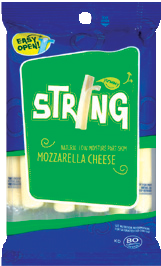 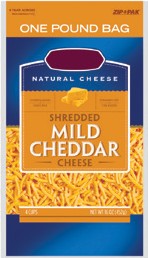 🚫 Fwomaj enpòte oswa chakitri🚫 Fwomaj tranche (eksepte Ameriken)🚫 Manje fwomaj/pwodui gani🚫 Tranch ki vlope endividyèlman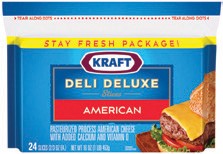 🚫 Gou ajoute🚫 ÒganikTOFOUPake 16 ons sèlmanÒganik otorizeAzumaya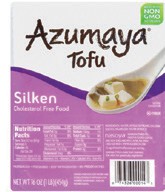 Tofou SwaHeiwa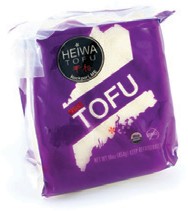 ÒganikNasoya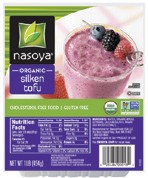 Tofou Swa AlejeTofou Swa ÒganikSuper Òganik Tofou Solid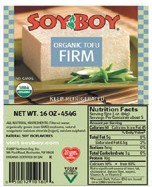 SoyBoyTofou Òrganik SolidFranklin FarmsTofou Ekstra Solid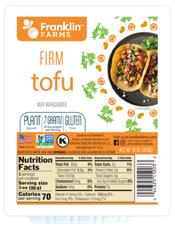 Tofou SolidTofou Mwatye SolidTofu MouHouse Foods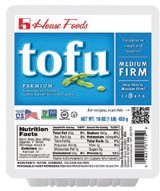 Tofou Ekstra SolidTofou SolidTofou Mwatye SolidO Òganik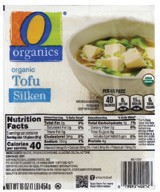 Tofou SwaYOGOURTPo 32 onsPake 8 ak pake 16 tib 2 ons.Pake miltipack resipyan 4 onsGrèk otorizeÒganik otorizeTib 32 ons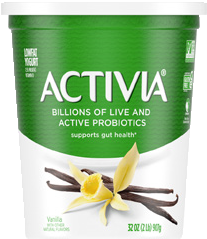 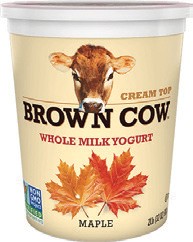 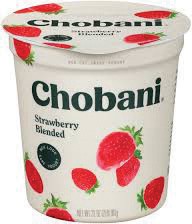 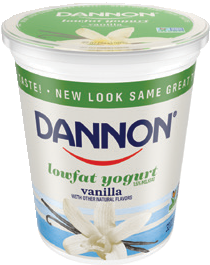 DannonTout gou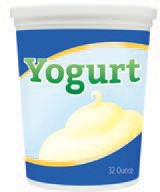 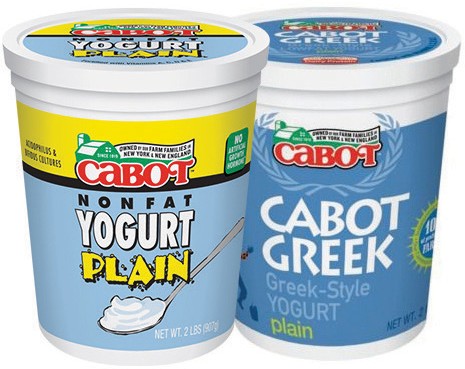 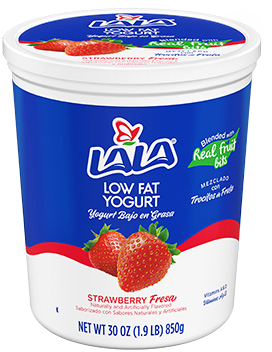 LALATout gou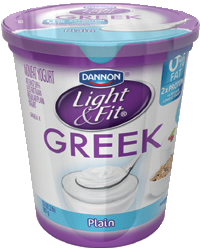 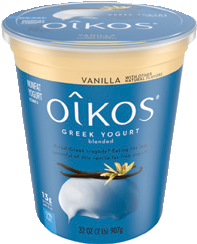 Light & FitSenp sèlmanGreek GodsTout gou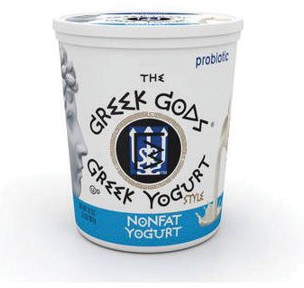 Oikos GreekTout gou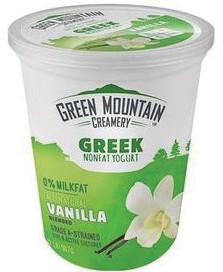 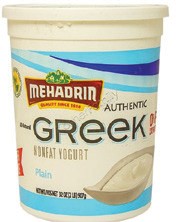 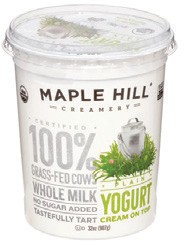 Green Mountain Creamery∞Tout gou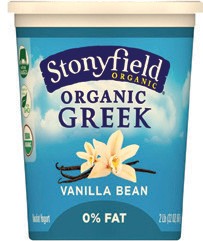 Stonyfield Òganik, GrèkTout gouMehadrinTout gou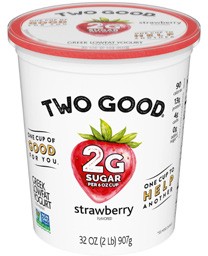 Two GoodTout gouMaple HillTout gou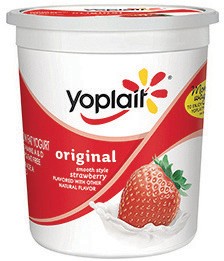 YoplaitTout gouTib 32 ons: Mak Magazen365Best YetBowl & BasketHannaford Lucerene Dairy Market BasketEssential Everyday Nature’s PromiseFood Club Good & Gather Great ValueOpen NaturePics by Price Chopper Stop & ShopStonyfield Tib pou Timoun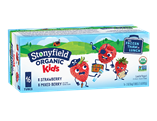 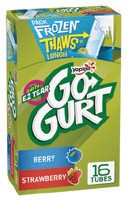 8 pake – tib 2 ons (pake 1 liv)*16 pake – tib 2 ons (pake 2 liv)Tib Yoplait GO-GURT8 pake – tib 2 ons (pake 1liv )*16 pake – tib 2 ons (pake 2liv)Miltipak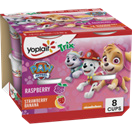 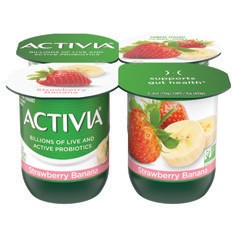 Activia Miltipak4 pake (pake 1 liv)*Yoplait Miltipak 4 ons8 pake (pake 2 liv)ZEDouzèn AntyeMwayen, Gwo, Ekstra Gwo ak JumboMawon ak blanMak ki mwens chèDouzèn, Grad A Mwayen, Gwo, Ekstra Gwo ak Jumbo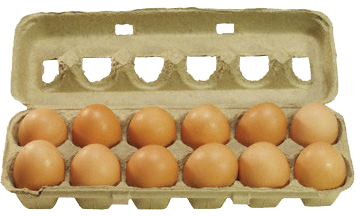 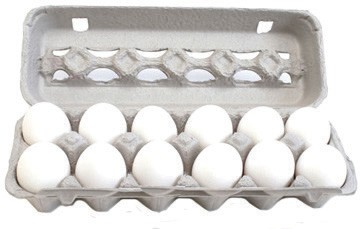 BWASON AK LÈT SOYANan frijidè: 64 ons (1/2 galon)Konsèsyon Dirab: 32 ons (1 ka)Nan frijidè: 64 ons (1/2 galon)8th Continent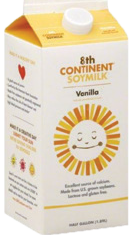 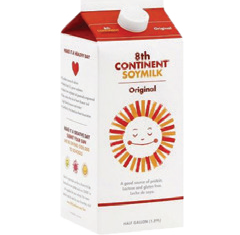 OrijinalVaniySwa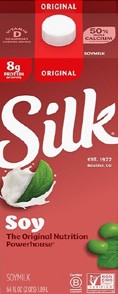 OrijinalDire lontan: 32 ons (1 ka)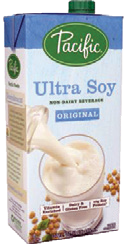 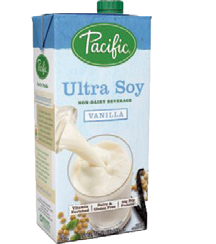 PacificIltra Soya OrijinalIltra Soya VaniyManba ak Ariko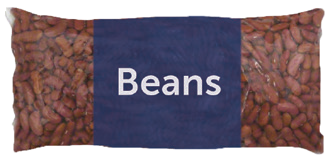 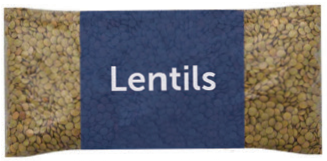 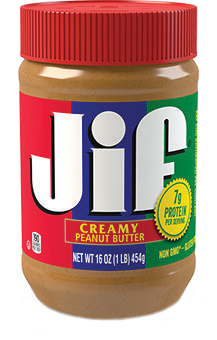 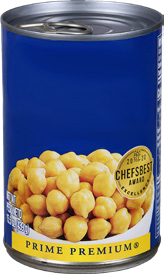 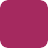 MANBA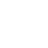 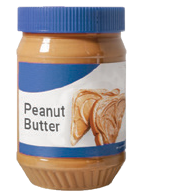 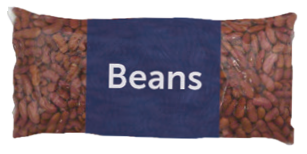 Bokal 16–18 ons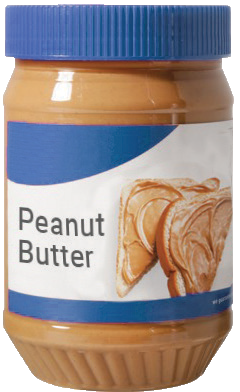 Lis/ak krèmki gen moso/krakanBokal plastik oswa vèBokal 16–18 ons	Pa otorize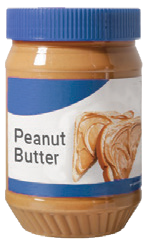 Tout makJifPeter Pan🚫 Grès redui🚫 Òganik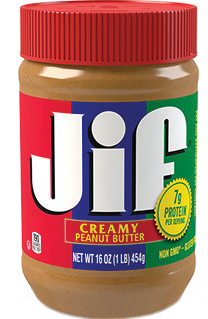 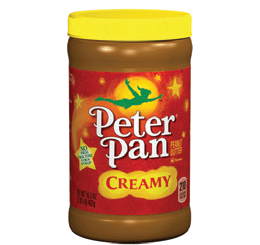 🚫 Manba espesyalite🚫 Manba an ganiti🚫 Gou ajoute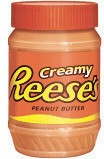 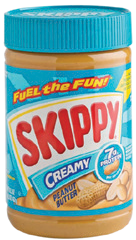 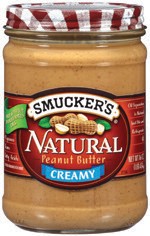 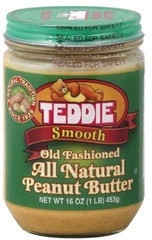 Reese’sSkippy	SmuckersTeddiePWA SECHE, LANTIY Ak PWATout makPake 16 ons (1 liv).Nenpòt kalite ariko mi, lantiy oswa pwaPa otorize🚫 Òganik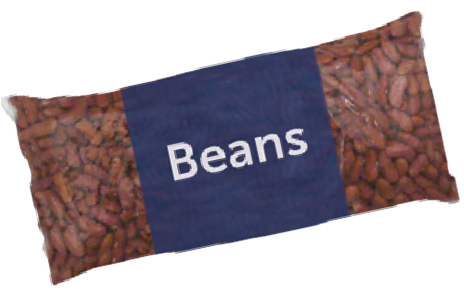 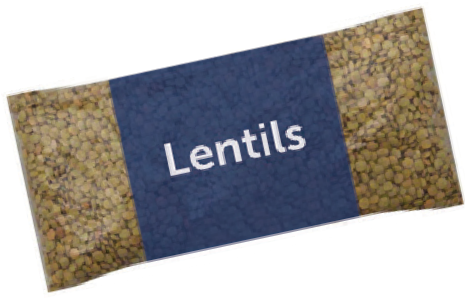 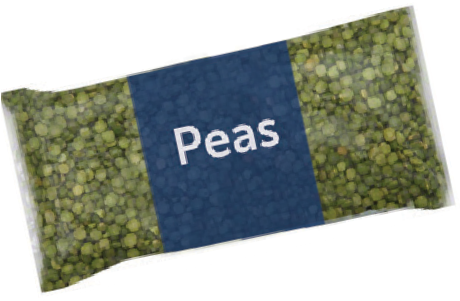 PWA NAN BWATBwat 15–16 onsTout makAriko senp mi, pwa oswa lantiyPa otorize🚫 Òganik🚫 Ariko vèt oswa jòn*🚫 Ariko vèt oswa pwa kongo vèt**Ou ka achte pwodui sa yo ak benefis fwi ak legim yo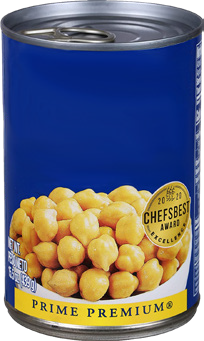 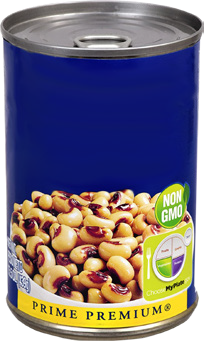 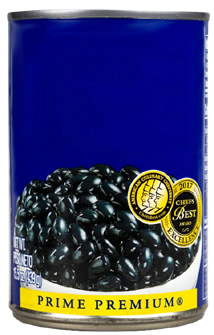 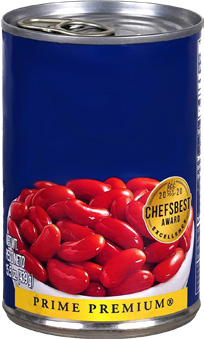 Sereyal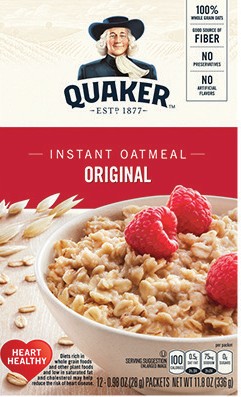 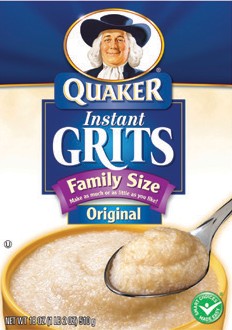 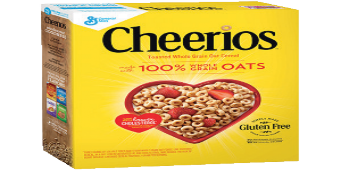 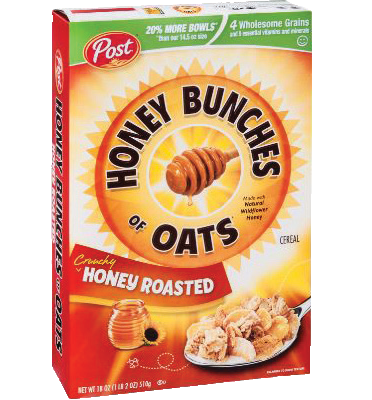 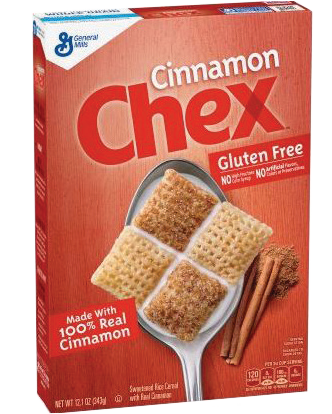 KONSÈY POU FÈ ACHA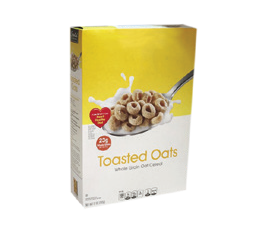 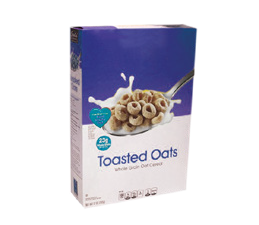 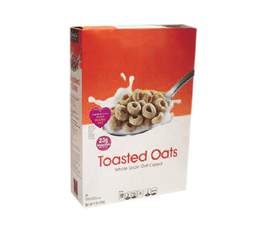 Konbine pake sereyal cho oswa frèt pou ajoute total ons nan lis Benefis Manje Fanmi w lan. Men twa fason pou achte jiska 36 ons sereyal:+	+= 36 ons sereyal+	= 32.5 ons sereyal+	= 36 ons sereyalSEREYAL CHO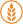 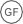 Pake 11 ons oswa pi gwo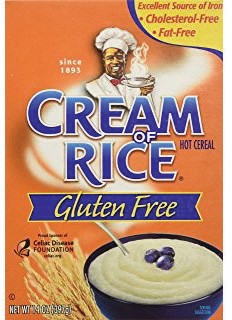 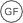 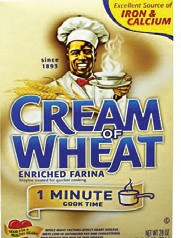 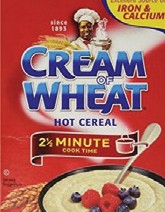 Farina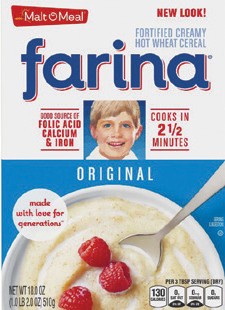 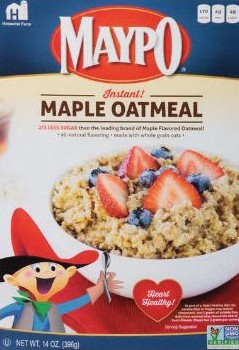 Orijinal cho Sereyal BleQuaker Grits Enstantane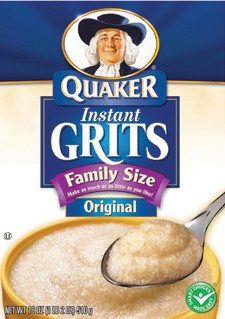 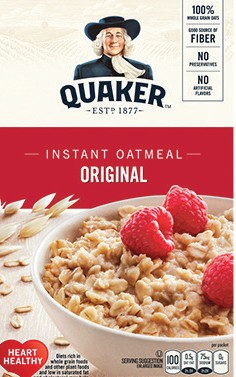 Mak Magazenof Wheat Gratis1 Minit2½ MinutePake Quaker Avwàn Enstantane  Maple Avwàn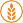 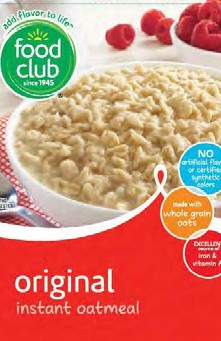 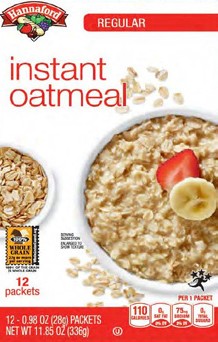 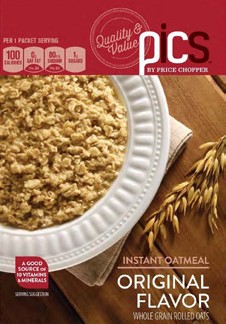 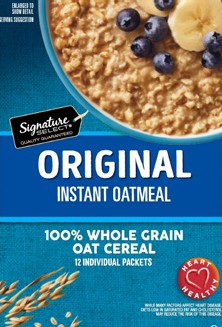 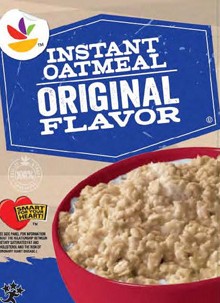 SEREYAL FRÈT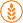 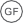 Pake 11 ons oswa pi gwoGeneral Mills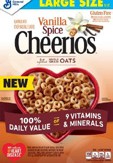 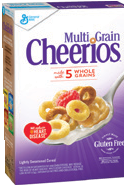 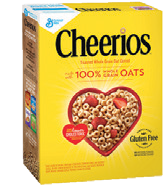 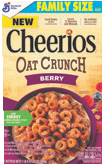 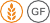 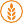 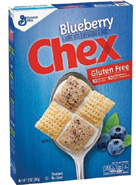 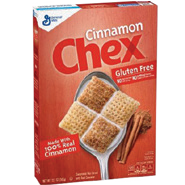 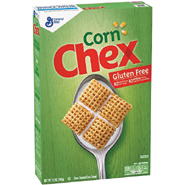 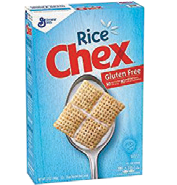 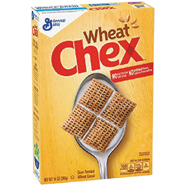 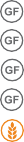 l èl yi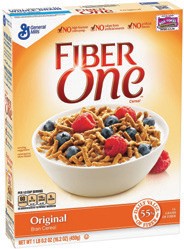 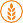 Kellogg’s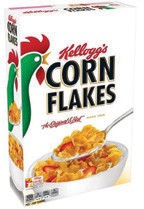 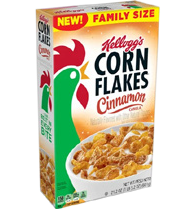 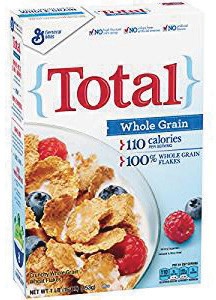 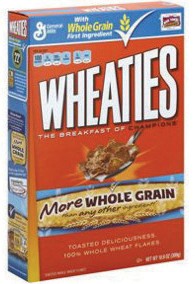 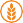 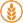  Total	Wheaties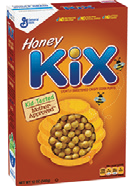 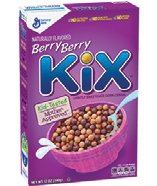 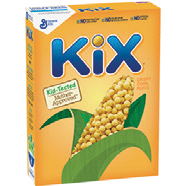 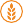 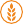 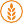 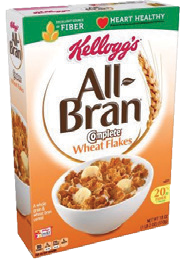 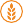 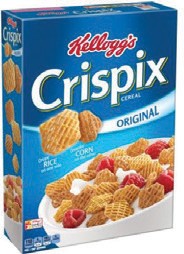 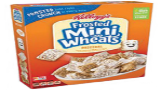 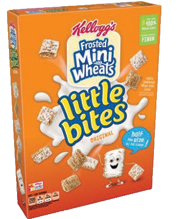 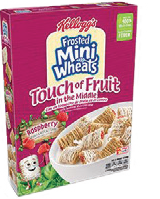 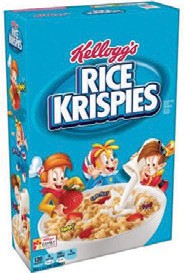 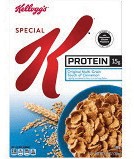 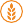 Post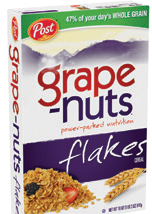 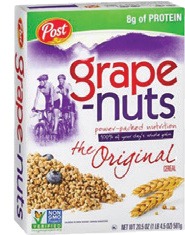 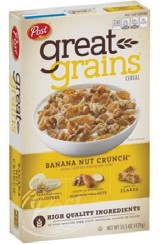 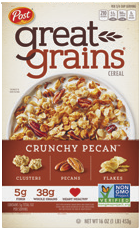 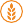 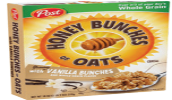 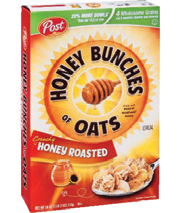 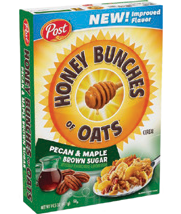 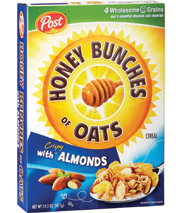 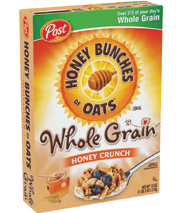 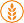 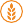 QuakerAvwàn Squares Golden Maple Hint of Brown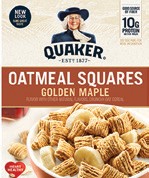 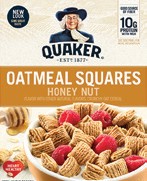 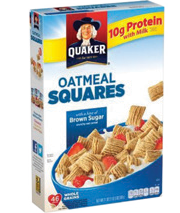 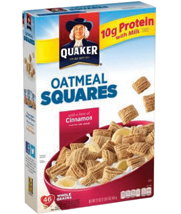 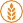 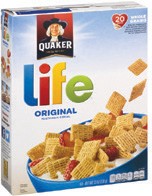 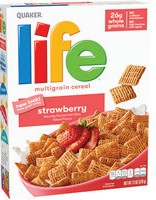 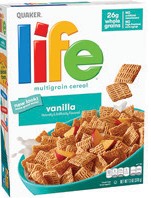 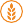 SugarHint of Cinnamon Honey NutMak Magazen365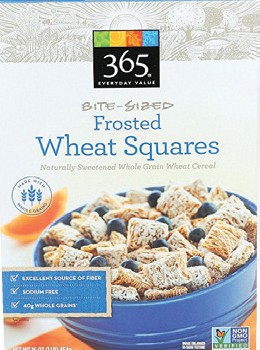 365 Frosted Wheat Squares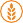 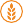 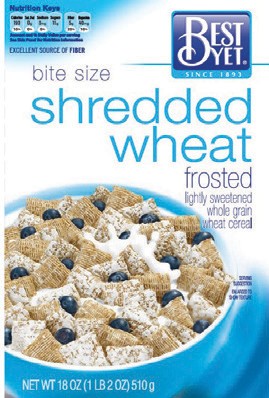 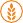 Mak Magazen (Kontinye)Essential Everyday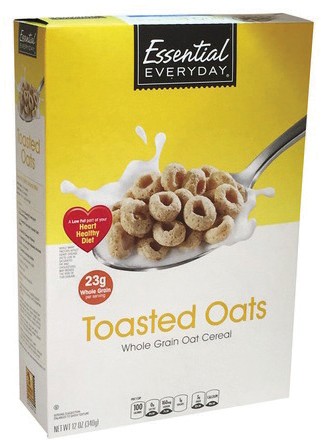  Bran Flakes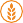 Crispy Rice Frosted Shredded Wheat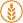 Honey Oats & AlmondsHoney Oats & FlakesFood Club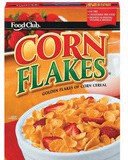  Bran FlakesCorn FlakesCorn SquaresCrisp Rice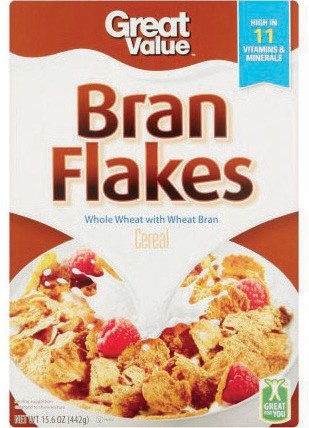 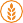 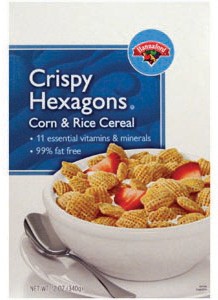 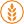 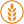 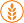 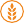 Kiggins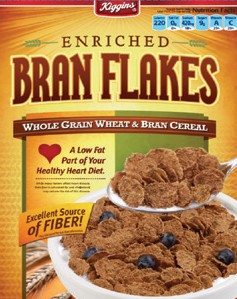  Bran Flakes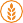 Corn FlakesCrispy RiceHoney & Oats ak ZanmannRice SquaresToasted Oats Multigrain O’s  O’s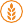 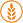 Rice SquaresWheat SquaresToasted Oats Nutty NuggetsOats & More with AlmondsOats & More with HoneyTasteeosToasted Corn SquaresToasted Rice Squares  Toasted Wheat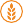  Wheat Flakes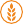 Krasdale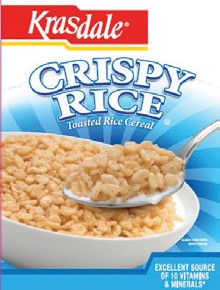 Corn FlakesCrispy Rice  Toasted Oats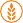 Market Basket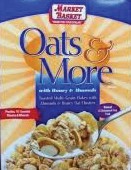  Bran Flakes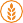 Corn BiscuitsCorn FlakesCrispy Hexagons Frosted Shredded Wheat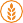 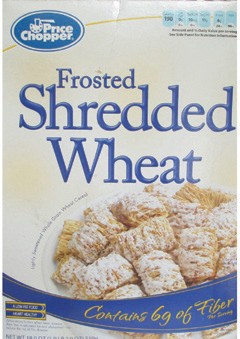 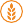 Price Rite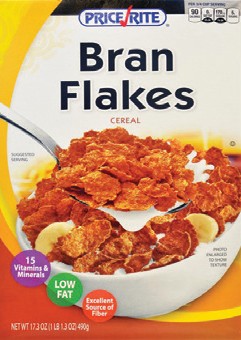 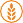 Bite Size Shredded Wheat Bran FlakesCorn FlakesCrispy RiceFrosted Shredded Wheat Toasted Oats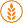 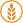 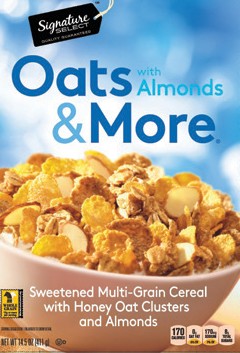 Stop & Shop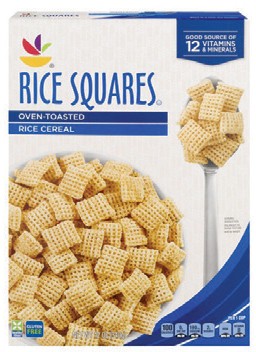  Bite Sized Frosted Shredded Wheat Bran FlakesCorn FlakesCorn & Rice HexagonsCrispy RiceOats & More with AlmondsOats & More with HoneyRice BiscuitsTasteeo'sNutty Nuggets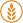 Toasted Corn CrispsToasted Rice Crisps Toasted Oats Strawberi Frosted Shredded Wheat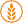 Honey Oat Clusters With Almonds Multigrain Toasted Oats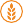 Oats & More with AlmondsOats & More with HoneyRice Pockets Toasted Oats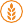 Ji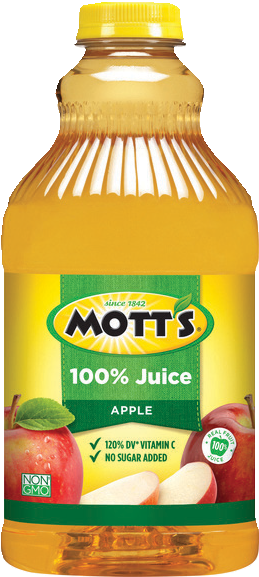 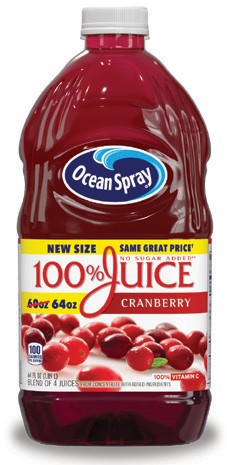 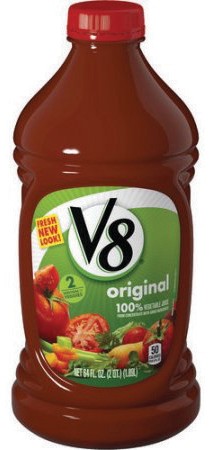 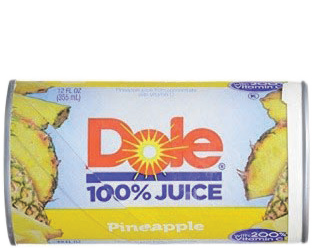 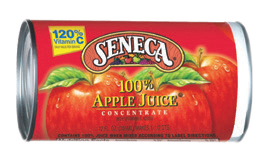 KONSÈVASYON DIRABJi 100% konsèvasyon dirab: Boutèy 64 onsApple & Eve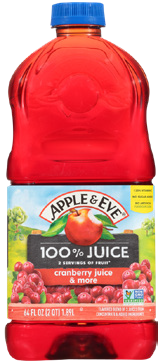 AppleBig Birds AppleCookie Monsters BerryCranberry and MoreCranberry AppleCranberry GrapeCranberry Pomegranate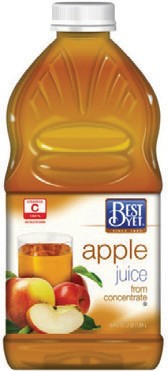 Essential Everyday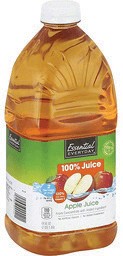 Sid PòmPòmKranberiRezenZoranyFood Club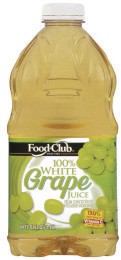 PòmRezenChadèkRezen BlanLegimCranberry RaspberryElmo & Tangos PunchGrovers White GrapeMango StrawberryNatural Style AppleNaturally Cranberry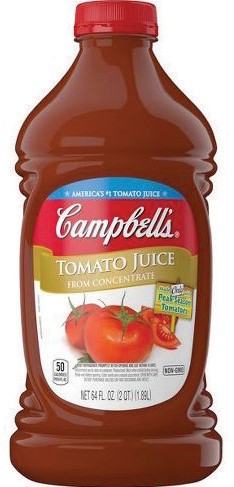 Ji AnanaLegimRezen BlanChadèk BlanGreat Value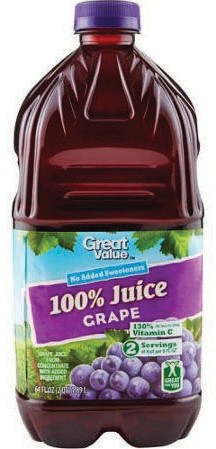 PòmKranberiKranberi GrenadRezenZoranyAnanaHannaford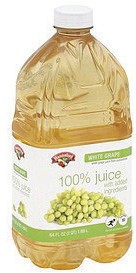 PòmSerizKranberiRezen KranberiFwi PonchRezen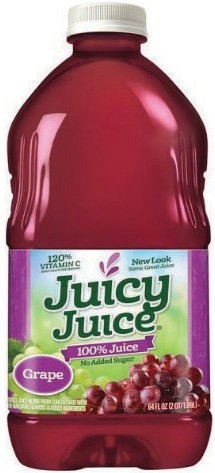 Juicy JuiceTout gouTomatLegimRezen BlanRezen Blan PèchAnanaTomatLegimLegim ak Sodyòm BaRezen BlanChadèk Blan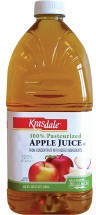 KrasdalePòmRezenRezen BlanLangers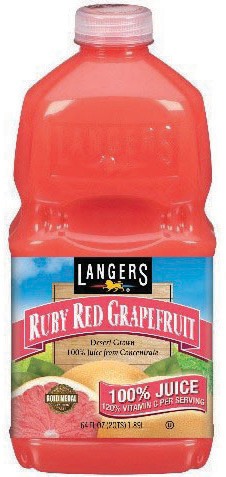 PòmPòm Beri SerizKranberi PòmPom RezenPòm Kiwi FrèzPòm Zorany AnanaPòm Pèch MangoKranberi Plis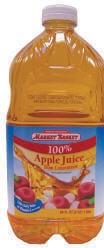 Market BasketPòmKranberiKranberi & RezenRezenRezen BlanRezen Blan PèchMotts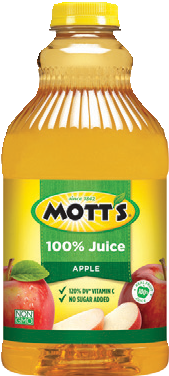 Pòm, Sensibles PòmPòm Seriz, Pòm MangoPòm Rezen BlanKranberiKranberi Rezen PlisKranberi Franbwaz PlisPòm Disney Rezen SerizDisney BeriDisney Rezen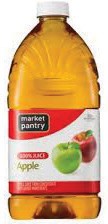 Disney PonchRezenRezen PlisZoranyGrenad Kranberi PlisAnanaJi TomatRezen BlanMarket PantryPòmKranberiTomatRezen BlanOcean Spray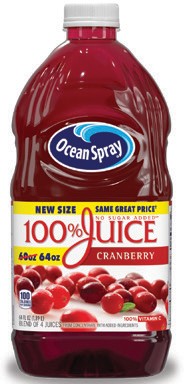 PòmKranberiKranberi BlakberiKranberi SerizKranberi ElderberiKranberi Rezen ConcordKranberi MangoKranberi AnanaKranberi GrenadKranberi FrambwazKranberi MelonRezen ConcordPic's by Price Chopper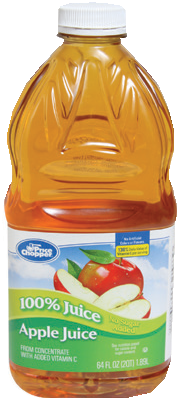 PòmBeriSerizKranberi RezenKranberi FrambwazRezenChadèkSignature Select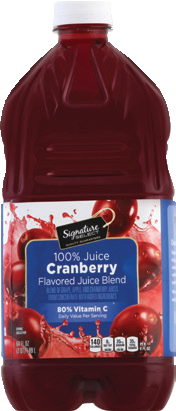 PòmMelanj BeriKranberiKranberi RezenKranberi FrambwazRezenChadèkTipton Grove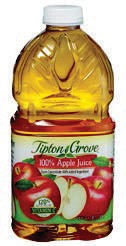 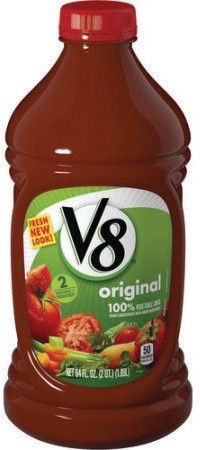 PòmRezenZoranyAnanaAnanaTomatLegimLegim ak Sodyòm ki BaRezen BlanRezen Blan PèchZoranyAnanaTomatLegim ak Sodyòm ki BaChadèk BlanRezen Blan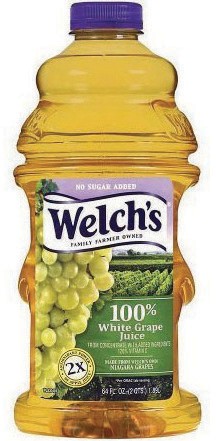 JELEKonsantre jele: Bwat 11.5–12 ons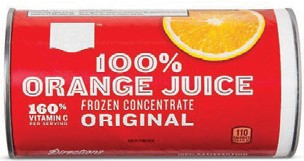 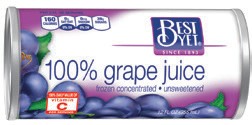 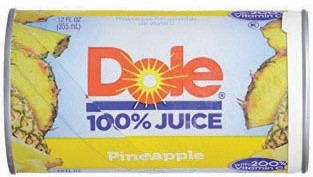 Nenpòt mak magazen Ji zoranjBest YetPòmRezenChadèk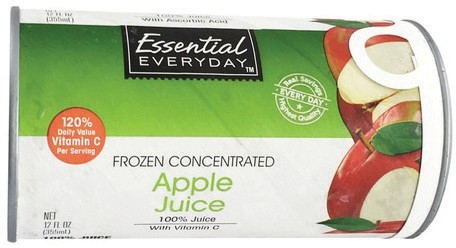 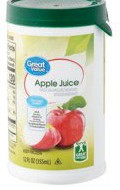 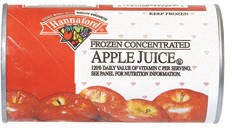 Essential EverydayPòmGreat ValuePòmRezenHannafordPòmRezenAnana Zorany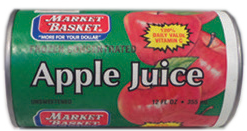 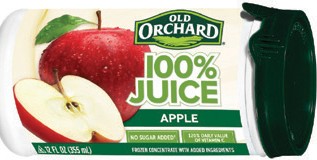 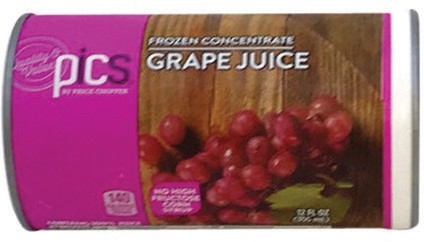 Market BasketPòmRezenPics by Price ChopperPòmPòm FranbwazRezenRezen Blan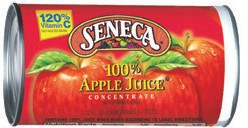 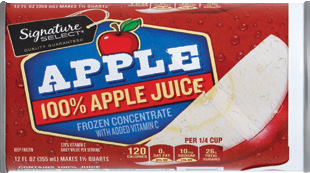 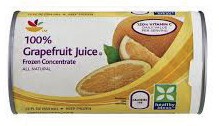 SenecaPòmSignature SelectPòmStop & ShopPòmRezenChadèkManje pou TibebeFWI AK LEGIM POU TIBEBE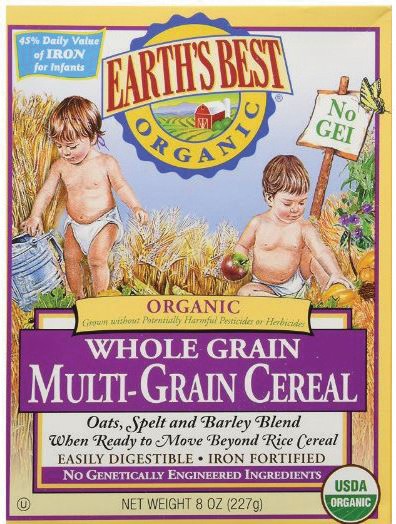 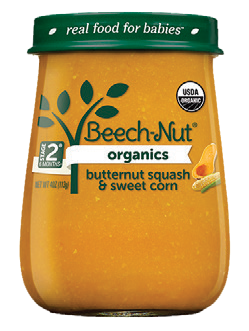 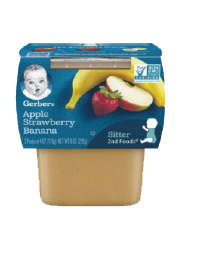 Tout varyete fwi oswa legimTout varyete fwi melanje ak legim melanjePa otorize🚫 Melanj ak sereyaloswa konbinezon manje🚫 Dine🚫 Pochèt🚫 DesèBokal 4 ons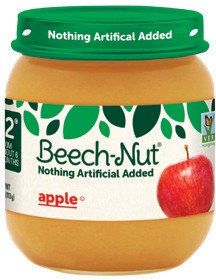 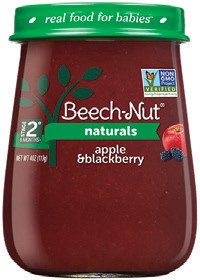 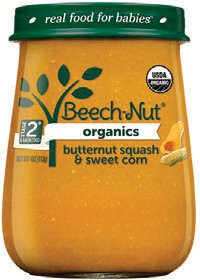 Beech-Nut (Etap 2)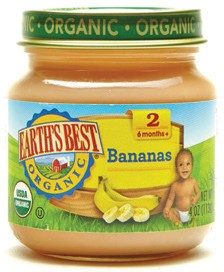 Earth’s Best (Etap 2)Beech-Nut Naturals (Etap 1 & Etap 2)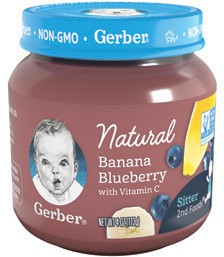 Gerber Naturals (1e ak 2èm Aliman)Beech-Nut Organics(Etap 1 ak Etap 2)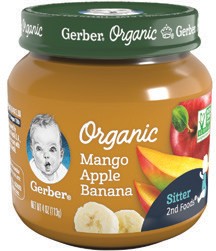 Gerber Organic (1e ak 2èm Aliman)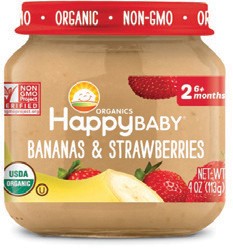 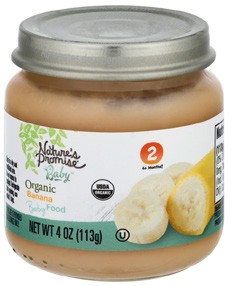 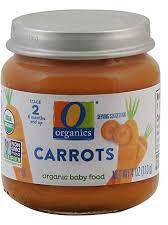 Happy Baby Organics(Etap 1 ak Etap 2)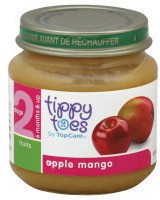 Tippy Toes (Etap 2)Nature's PromiseO Òganik2èm Aliman/Etap 2 (2-pake tib 4 ons)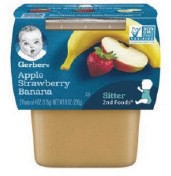 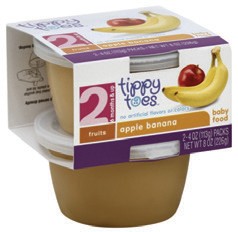 Gerber (2èm Aliman)Tippy Toes (Etap 2)SEREYAL POU TIBEBEPake 8 ons sèlmanYon sèl Gren ak MiltigrenÒganik otorize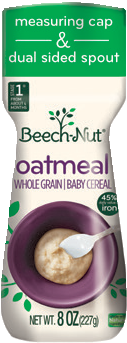 Earth’s Best Òganik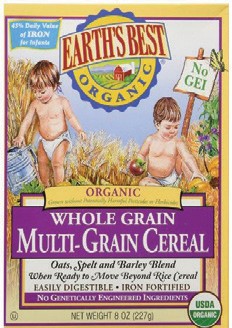 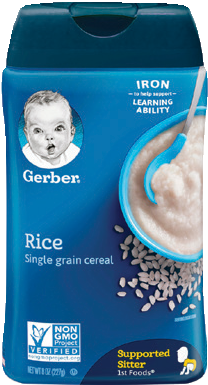 Miltigren KonplèAvwàn KonplèGerberMiltigrenAvwànAvwàn Òganik	Avwàn Òganik Milè QuinoaDiri ÒganikDiriBle Konplè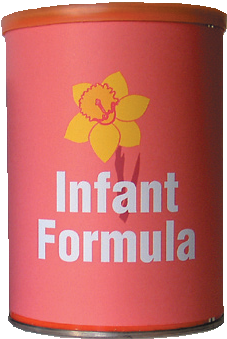 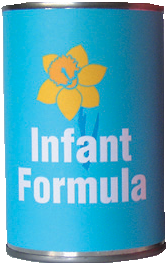 SÈLMAN pou manman k ap bay tete ak ti bebe ki nan tete konplètmanVYANN POU TIBEBEBokal 2.5 onsEtap 1 oswa Etap 2Pa otorize🚫 Sik oswa sèl ajoute🚫 Dine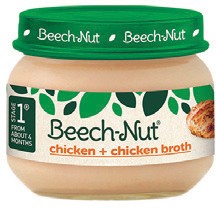 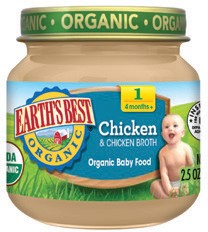 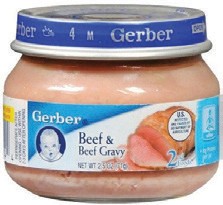 Beech-Nut Klasik (Etap 1)Earth’s Best (Etap 1)Gerber (Etap 2)PWASON NAN BWATGwosè ak varyete yo montre yoAnbale nan dloSadin yo ka genyen zo ak poPa otorize🚫 Albacore tunaTuna Leje an MosoSadin	Somon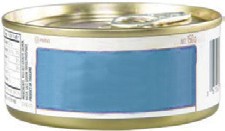 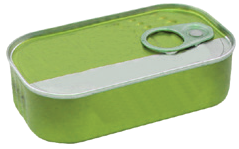 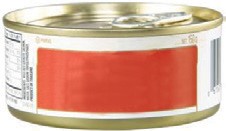 Kisa mwen ta dwe fè si kat mwen an pèdi oswa yo vòlè li?Rele Pwogram WIC lokal ou a tousuit! Yo pral anpeche nenpòt moun itilize benefis manje w yo epi ede w jwenn yon nouvo kat.Èske genyen yon frè pou ranplase Kat WIC mwen an?Massachusetts WIC pral ranplase kat ou a gratis.Kisa k ap rive si m pa ka fè pwòp makèt mwen epi m bezwen pou yon lòt moun fè acha pou mwen?Ou ka fè yon lòt moun achte pou ou si ou vle. Ou ka ba yo Kat WIC ou a ak PIN ou. Jis fè si ke se yon moun ou ka fè konfyans!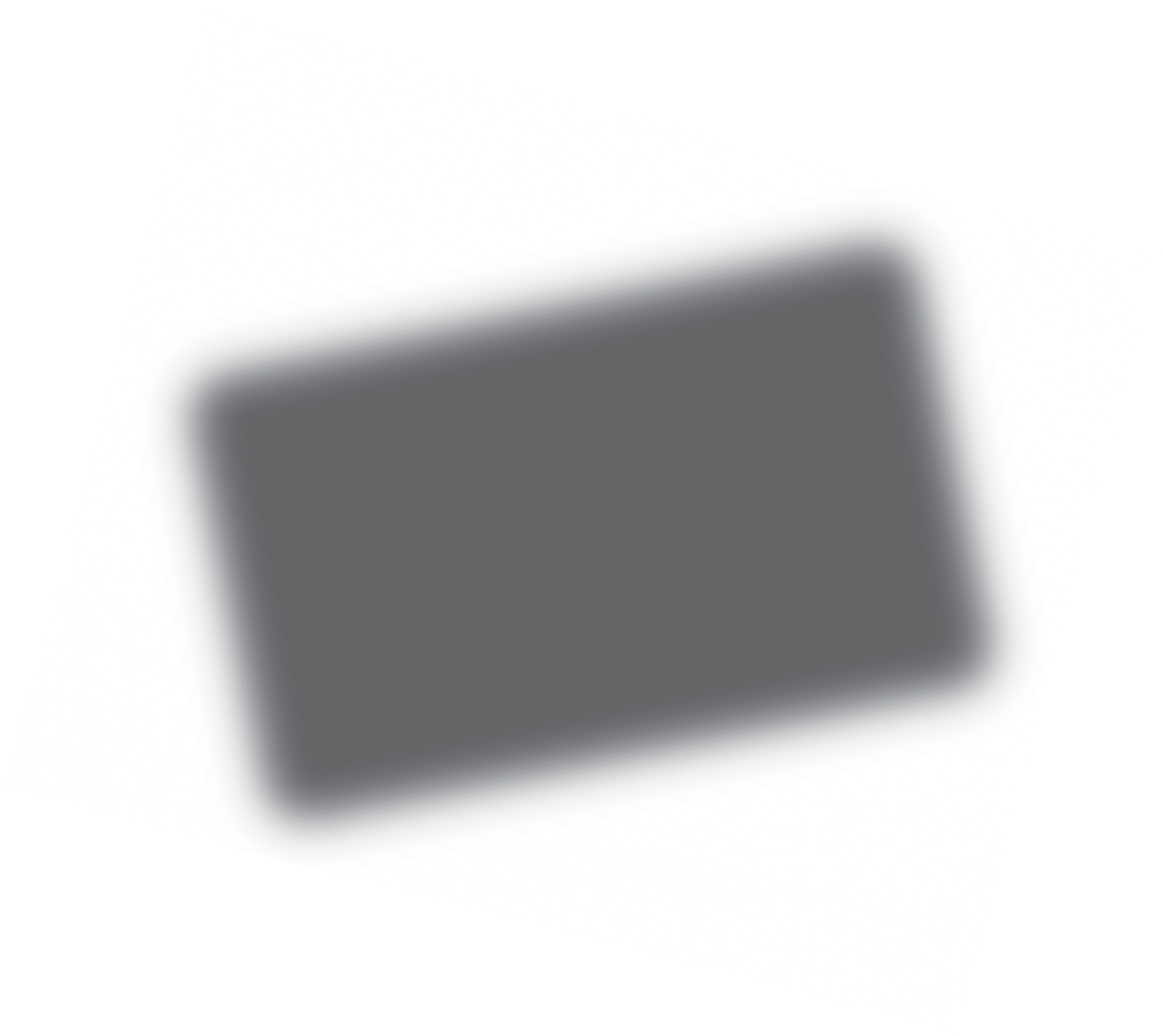 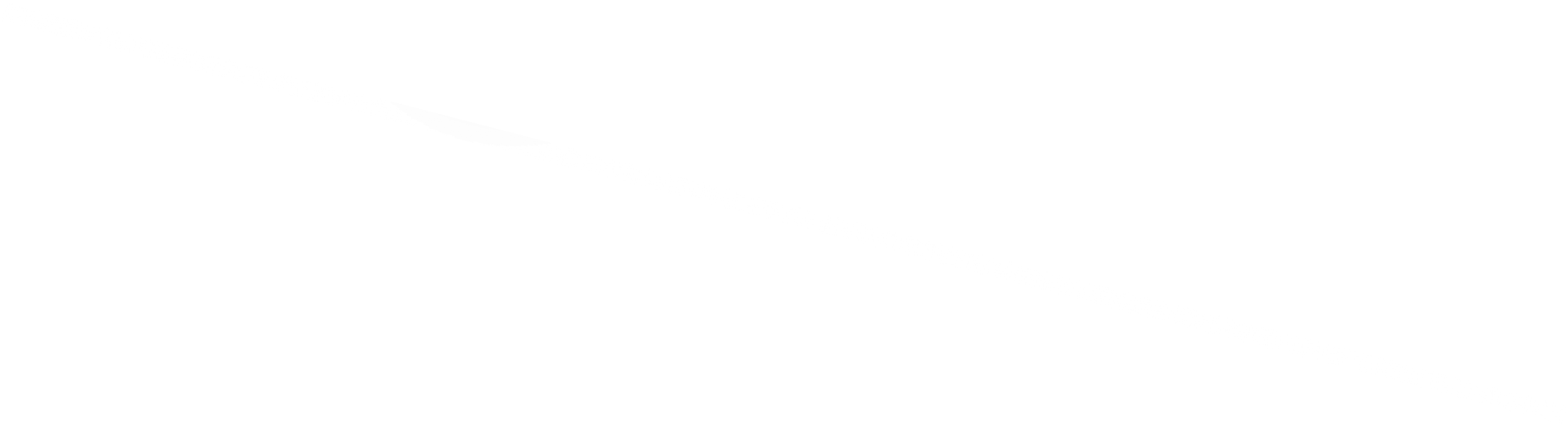 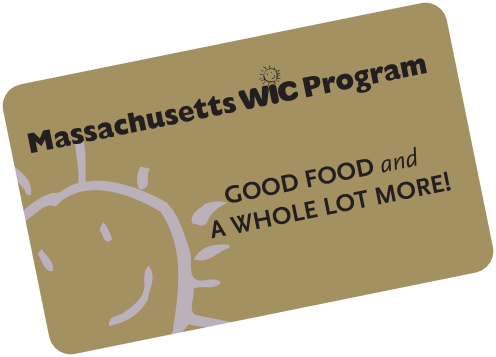 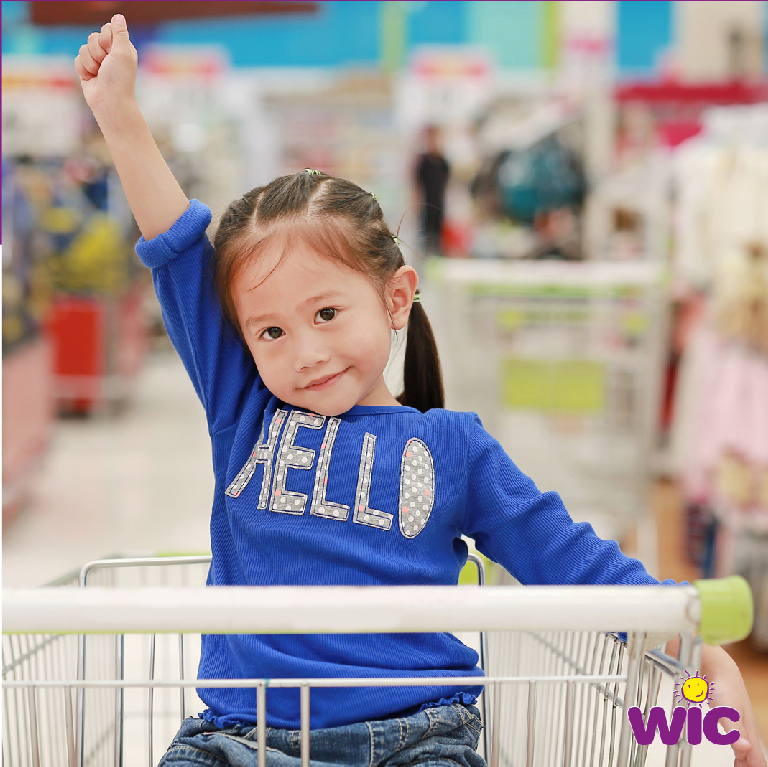 E si mwen bliye PIN mwen oswa mwen vle chanje li?Ou ka kontakte biwo lokal WIC ou a pou chanje PIN ou.E si mwen antre move PIN nan?PA eseye devine PIN ou. Apre plizyè tantativ ki pa kòrèk, PIN ou an pral bloke. Sa fèt pou evite yon moun devine PIN ou an epi pran benefis alimantè w yo.Genyen twa fason pou debloke kat ou a:rele pwogram lokal ou arele nimewo 800 an ki nan do kat ou atann jiska minwi epi kont ou an pral debloke otomatikman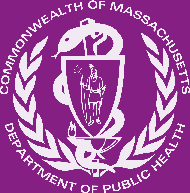 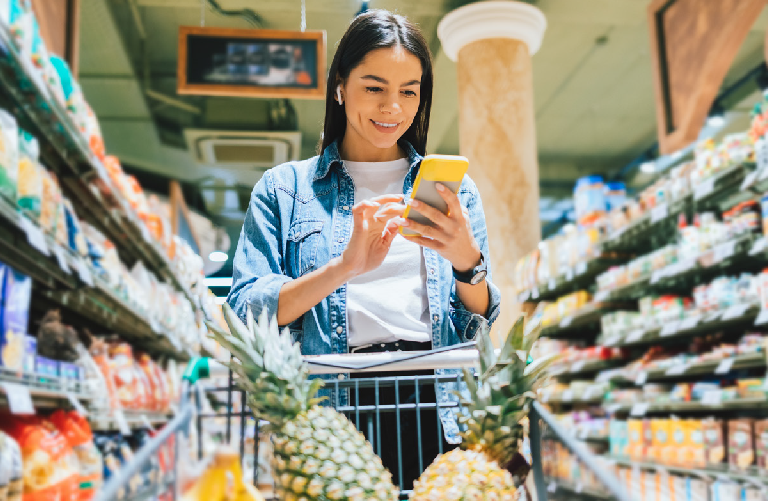 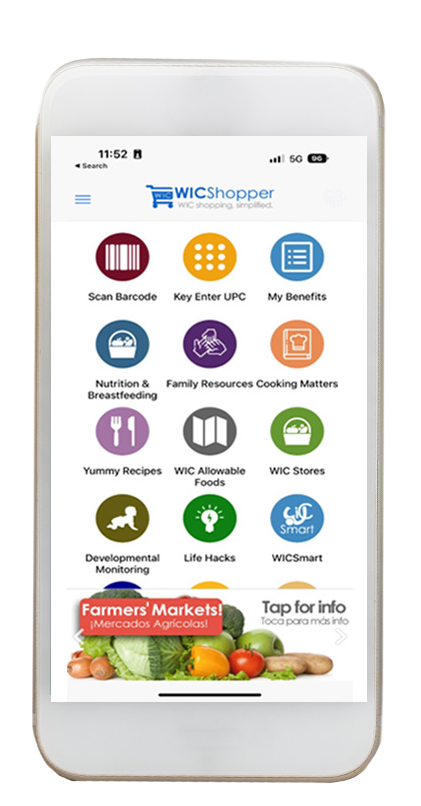 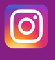 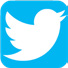 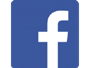 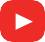 Senplifye acha w yoTelechaje Aplikasyon 'WIC Shopper' a!Verifye balans WIC ouJwenn yon magazen otorize pou WICEskane yon pwodui pou detèmine si WIC apwouve liAksè nan resèt WIC@MassWIC1-800-WIC-1007Pou Magazen Detaye yo rele: 1-800-552-9425 –Liy Asistans Telefonik pou Detayanmass.gov/wicEnstitisyon sa a se yon founisè opòtinite egal.Cabot & Cabot GreekTout gouMaypoMaple Oatmeal Avwàn Vermont StyleCampbell’sTomat	Tomat ki ba nan SodyòmV8 LegimLegim OrijinalLegim Pike EpiseSodyòm ki Ba